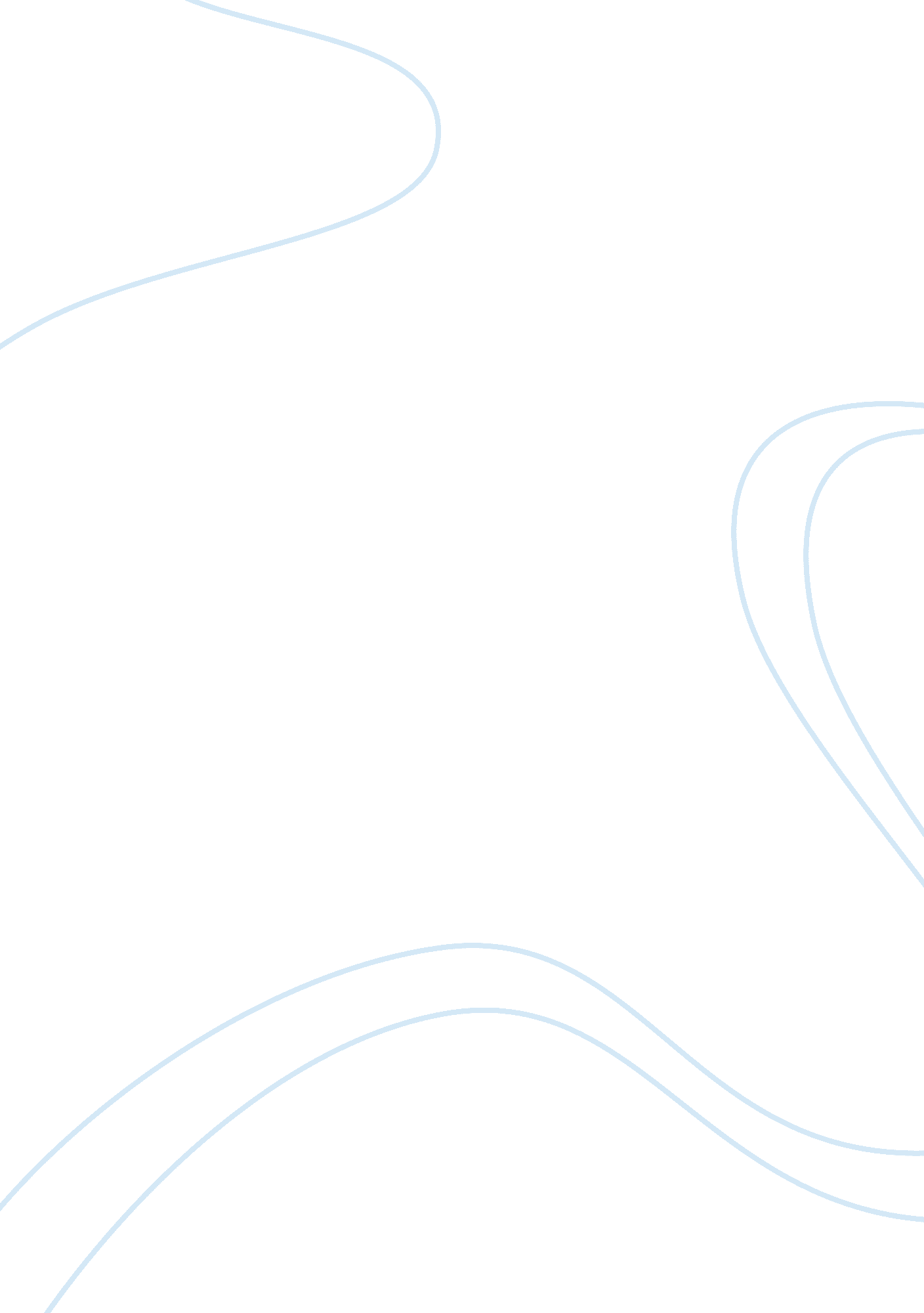 The new therapeutic developments or the monetaryGovernment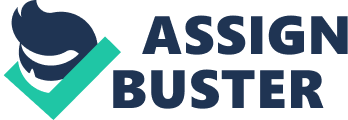 The American Medical Association (AMA) today laid out its resistance to the Graham-Cassidy enactment in the U. S. Senate, referring to the loss of reasonable medical coverage scope for many patients the nation over. The American Medical Association targets the Senate in this issue. They want to keep the American Health Care Act of 2017 in law and is against the opposition of it. In addition, they ask the Senate to dismiss whatever other authoritative endeavors that would risk medical coverage scope for a huge number of Americans. Rather, in the transient they encourage Congress to seek after enactment that will balance out medical coverage premiums in the individual protection advertise by proceeding to subsidize cost-sharing decrease installments. Recently the American Medical Association set forward a vision for wellbeing framework change comprising of various key destinations reflecting American Medical Association arrangement. All through the civil arguments this year they have reliably prescribed that any proposition to supplant parts of current law ought to guarantee that people right now secured don’t end up plainly uninsured. Proposition ought to keep up key protection showcase changes, for example, scope for previous conditions, ensured issue, and parental scope for youthful grown-ups; balance out and fortify the individual protection advertise; guarantee that low-and direct salary patients can secure moderate and important scope; and certification that Medicaid, the Children’s Health Insurance Program (CHIP), and other wellbeing net projects are enough financed. They are additionally worried that the proposition would change over the Medicaid program into a framework that points of confinement government support to watch over destitute patients to a lacking foreordained recipe in view of per-capita-tops. Per-capita-tops neglect to consider unforeseen expenses of new therapeutic developments or the monetary effect of general wellbeing pandemics, for example, the emergency of opioid mishandle right now desolating the country. Likewise, the alteration does not step toward scope and access for all Americans, and keeping in mind that back up plans are as yet required to offer scope to patients with prior conditions, enabling states to inspire waivers to change premiums in view of wellbeing status would enable safety net providers to charge unreasonably expensive premiums in light of those previous conditions. Likewise, waivers of basic medical advantages will mean patients might not approach scope for administrations apropos to treating their conditions. 